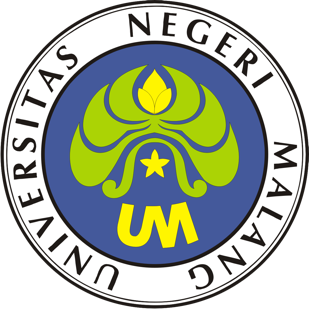 PROSEDUR OPERASIONAL BAKUPELAYANAN PENGELUARAN BARANG HABIS PAKAI/ATK DI PASCASARJANAPASCASARJANAUNIVERSITAS NEGERI MALANG2019PROSEDUR OPERASIONAL BAKU PENYUSUNANPELAYANAN PENGELUARAN BARANG HABIS PAKAI/ATK DI PASCASARJANAPASCASARJANAUNIVERSITAS NEGERI MALANGPROSEDUR OPERASI BAKUPELAYANAN PENGELUARAN BARANG HABIS PAKAI/ATK DI PASCASARJANADasar KegiatanUndang-Undang Nomor 20 Tahun 2003 tentang Sistem Pendidikan Nasional (Lembaran Negara Republik Indonesia Tahun 2003 Nomor 78, Tambahan Lembaran Negara Republik Indonesia Tahun 2003 Nomor 4301).Undang-Undang Nomor 12 Tahun 2012 tentang Pendidikan Tinggi (Lembaran Negara Republik Indonesia Tahun 2012 Nomor 158, Tambahan Lembaran Negara Republik Indonesia Tahun 2012 Nomor 5336).Peraturan Pemerintah Nomor 4 Tahun 2014 tentang Penyelenggaraan Pendidikan Tinggi dan Pengelolaan Perguruan Tinggi (Lembaran Negara Republik Indonesia Tahun 2014 Nomor 16, Tambahan Lembaran Negara Republik Indonesia Nomor 5500);Peraturan Pemerintah Nomor 6 Tahun 2006 tentang Pengelolaan Barang Milik Negara/Daerah (Lembaran Negara Republik Indonesia Tahun 2006 Nomor 20, Tambahan Lembaran Negara Republik Indonesia Tahun 2006 Nomor 4609) sebagaimana telah diubah dengan Peraturan Pemerintah Nomor 38 Tahun 2008 tentang Perubahan Atas Peraturan Pemerintah Nomor 6 Tahun 2006 tentang Pengelolaan Barang Milik Negara/Daerah (Lembaran Negara Republik Indonesia Tahun 2008 Nomor 78, Tambahan Lembaran Negara Republik Indonesia Tahun 4855) .Peraturan Presiden Republik Indonesia Nomor 70 Tahun 2012 tentang Perubahan Kedua atas Peraturan Presiden Nomor 54 Tahun 2010 Tentang Pengadaan Barang/Jasa Pemerintah (Lembaran Negara Republik Indonesia Tahun 2012 Nomor 155)Peraturan Menteri Pendidikan dan Kebudayaan Republik Indonesia Nomor 30 Tahun 2012 tentang Organisasi dan Tata Kerja Universitas Negeri Malang (Berita Negara Republik Indonesia Tahun 2012 Nomor 493).Peraturan Menteri Pendidikan dan Kebudayaan Republik Indonesia Nomor 71 Tahun 2012 tentang Statuta Universitas Negeri Malang (Berita Negara Republik Indonesia Tahun 2012 Nomor 1136).Peraturan Menteri Pendidikan Nasional Nomor 53 Tahun 2008 tentang Pedoman Penyusunan Standar Pelayanan Minimum Bagi Perguruan Tinggi Negeri Yang Menerapkan Pengelolaan Keuangan Badan Layanan Umum.Keputusan Menteri Keuangan Nomor 297/KMU.05/2008 tentang Penetapan Universitas Negeri Malang pada Departemen Pendidikan Nasional sebagai Instansi Pemerintah yang Menerapkan Pengelolaan Keuangan Badan Layanan Umum.Peraturan Menteri Keuangan Nomor 120/PMK.06/2007 tentang Penatausahaan Barang Milik Negara.Peraturan Menteri Keuangan Nomor 244/PMK.06/2012 Tentang Tata Cara Pelaksanaan Pengawasan dan Pengendalian Barang Milik NegaraPedoman Inventarisasi Barang Milik/Kekayaan Negara di UM Tahun 2004TujuanMelaksanakan pelayanan pengeluaran barang habis pakai/ATK di fakultasProsedur KerjaHasil KegiatanPelayanan pengeluaran barang habis pakai/ATK di fakultas yang sesuai prosedur.Alur KerjaPELAYANAN PENGELUARAN BARANG HABIS PAKAI/ATK DI FAKULTAS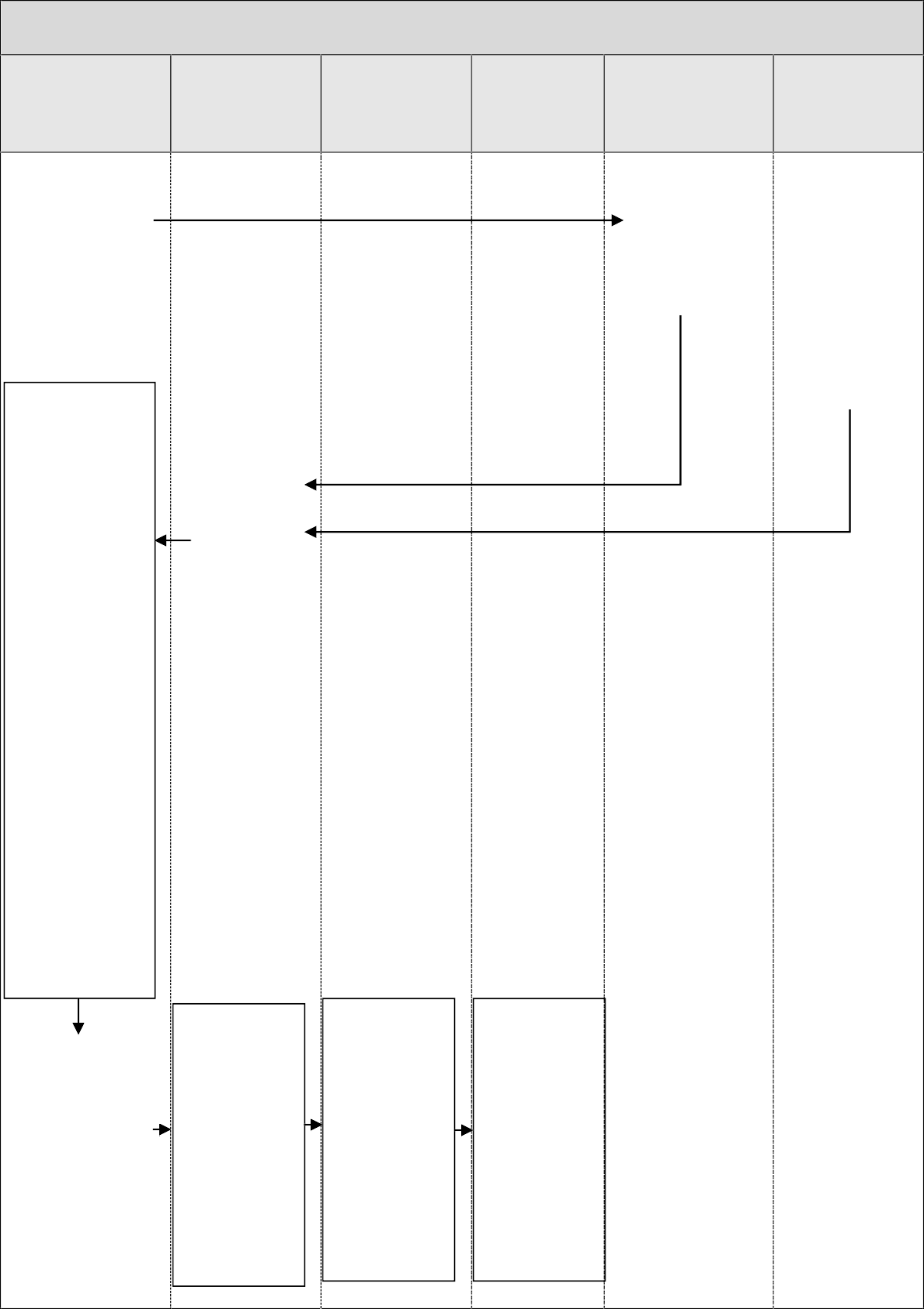 Pengelola Perlengkapan Unit (PPU)Kasubbag UBMNKabag Tata UsahaWD IIJurusan dan Unit Laindi lingkungan FakultasOrmawaMengeluar- kan dan menyerah-kan barangyang diminta berdasarkan permintaan yang disetujuiMencatat barang yang dikeluarkan pada kartu stok barang dan buku saldo barang, dan memasukan data pengeluaran ATK pada SIMAK PersdiaanMengarsip- kan bukti permintaan barang dan pengeluaran barangMengoreksi dan menanda tangani Laporan Penerimaan dan Pengeluaran BarangHabis Pakai/ATKMengetahui/m enyetujuidan menandatang aniLaporan Penerimaan dan Pengeluaran Barang Habis Pakai/ATKMengetahui/ menyetujui dan menandatang aniLaporan Penerimaan dan Pengeluaran Barang Habis Pakai/ATKKODE DOKUMENUPM-PPS . A5. 0002REVISI1TANGGAL1 DESEMBER 2018Diajukan oleh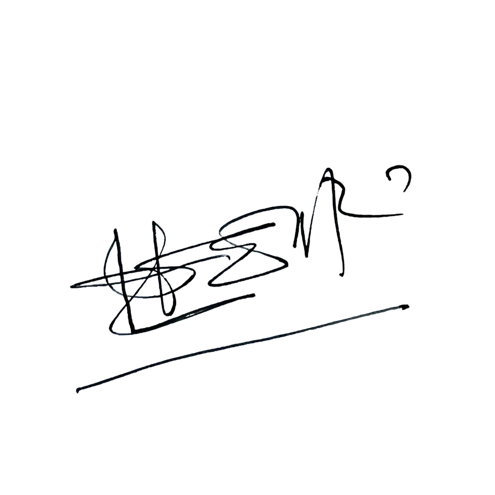 WAKIL DIREKTUR 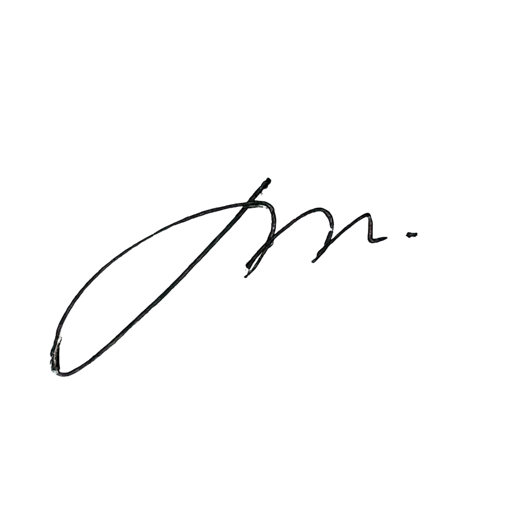 Prof. Dr. Nurul Murtadho, M.Pd NIP 196007171986011001Dikendalikan olehUnit Penjamin MutuProf. Dr. Parno, M.Si NIP  196501181990011001Disetujui oleh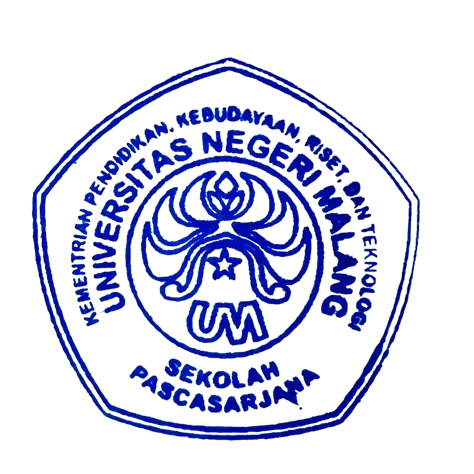 DIREKTUR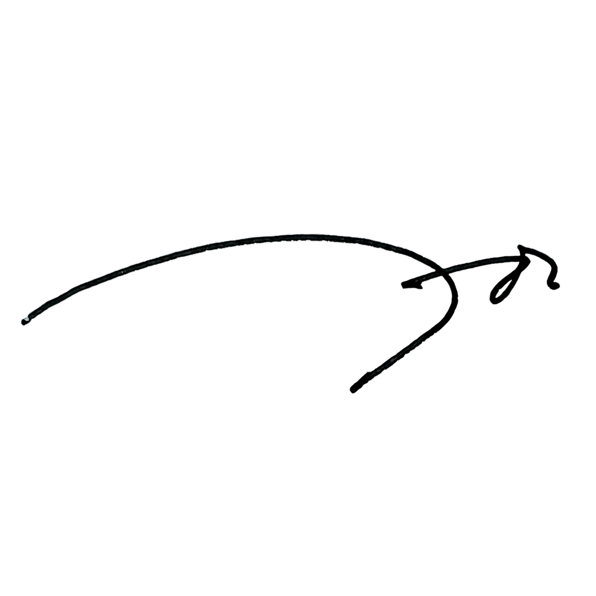 Prof. Dr. Ery Tri Djatmika Rudijanto W.W, MA, M.Si.NIP. 196106111986011001NoAktivitasPelaksanaWaktuOutputa. Persiapana. Persiapan1.Menyiapkan blangko Permintaan Barang.Staf2 menitBlangko PermintaanBarang2.Menyiapkan kartu stok barang yang dipersiapkan di gudang penyimpanan.Staf2 menitKartu stok barangb. Pelaksanaanb. Pelaksanaan1.Menerima daftar permintaan barang habis pakai/ATK.Kasubbag1 menitdaftar permintaan barang habispakai/ATK2.Mengisikan daftar permintaan ATK ke blangko untuk ditandatangani pihakpenaggungjawab.Staf5 menitdaftar permintaan3.Mengajukan blangko permintaan kepada Kasubbag Umum dan Barang Milik Negara untuk mendapatpesetujuan.Staf Kasubbag10 menitblangko permintaa4.Pengelola perlengkapan Unit (PPU) mengeluarkan barang yang diminta berdasarkan permintaan yang telahdisetujui.Staf (PPU)30 menit5.Mencatat barang yang dikeluarkan pada kartu stok barang di gudang, mencatat dalam buku saldo barang, dan memasukan data pengeluaranATK pada SIMAK PersediaanStaf (PPU)10 menitPengeluaran barang tercatat pada kartu stok barang6.Melaporkan secara berkala penerimaan dan pengeluaran barang habis pakai/ATK kepada atasan.Staf (PPU) Kasubbag Kabag WD II1 jamLaporan berkala7.Mengarsipkan bukti permintaan barang dan pengeluaran barang ATK.Staf (PPU)30 menitPengarsipan bukti permintaanbarang